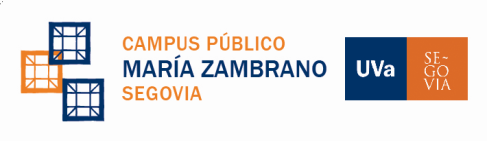 Facultad de Ciencias Sociales Jurídicas y de la ComunicaciónGrado en Turismo.42814  Obligatoria - TRABAJO FIN DE GRADO.Curso Académico 2019-2020                                                                                       DEFENSA (24 DE SEPTIEMBRE DE 2020)En garantía del carácter público del acto de defensa de los TFG y de los derechos de los alumnos y miembros del órgano de evaluación, quienes estén interesados en asistir a la videoconferencia, deberán solicitarlo a la dirección de correo electrónico (sergio.nunez.vadillo@uva.es)AlumnoTemaPRESIDENTESECRETARIODEDENSADIA-HORAHERNÁNDEZ MARTÍNEZ, LIBERTADLA EVOLUCIÓN DE LOS INTERMEDIARIOS  TURÍSTICOS.  EL CASO DE AIRHOPPINGLUIS MIGUEL DELGADOSERGIO NUÑEZ24/09/2020 (10:00 H.)